Employment Application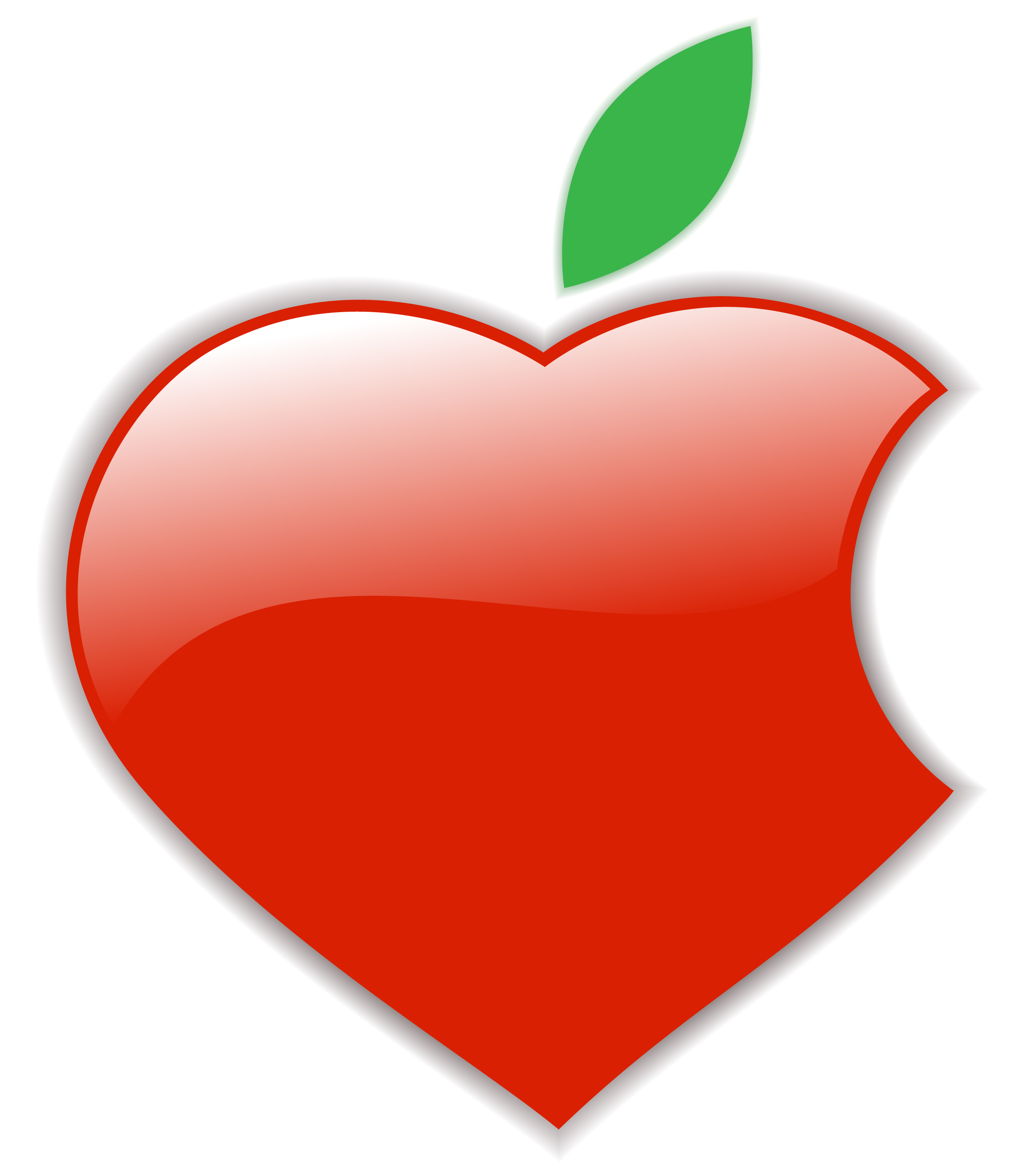 Please Complete Application and return to Applegate Assisted Living Inc. in person.1541 East 4250 NorthBuhl, ID 83316Applicant InformationApplicant InformationApplicant InformationApplicant InformationApplicant InformationApplicant InformationApplicant InformationApplicant InformationApplicant InformationApplicant InformationApplicant InformationApplicant InformationApplicant InformationApplicant InformationApplicant InformationApplicant InformationApplicant InformationApplicant InformationApplicant InformationApplicant InformationApplicant InformationApplicant InformationApplicant InformationApplicant InformationApplicant InformationApplicant InformationApplicant InformationApplicant InformationApplicant InformationApplicant InformationApplicant InformationApplicant InformationApplicant InformationApplicant InformationApplicant InformationApplicant InformationApplicant InformationApplicant InformationApplicant InformationApplicant InformationApplicant InformationApplicant InformationApplicant InformationApplicant InformationApplicant InformationApplicant InformationFull Name:Full Name:Date:Date:Date:Date:	Last	Last	Last	Last	Last	Last	Last	Last	Last	Last	Last	Last	Last	LastFirstFirstFirstFirstFirstFirstFirstFirstFirstFirstFirstFirstFirstFirstFirstFirstFirstFirstM.I.M.I.M.I.M.I.M.I.M.I.M.I.M.I.M.I.M.I.M.I.M.I.M.I.M.I.Address:Address:	Street Address	Street Address	Street Address	Street Address	Street Address	Street Address	Street Address	Street Address	Street Address	Street Address	Street Address	Street Address	Street Address	Street Address	Street Address	Street Address	Street Address	Street Address	Street Address	Street Address	Street Address	Street Address	Street Address	Street Address	Street Address	Street Address	Street Address	Street Address	Street Address	Street Address	Street Address	Street AddressApartment/Unit #Apartment/Unit #Apartment/Unit #Apartment/Unit #Apartment/Unit #Apartment/Unit #Apartment/Unit #Apartment/Unit #Apartment/Unit #Apartment/Unit #Apartment/Unit #Apartment/Unit #Apartment/Unit #Apartment/Unit #	City	City	City	City	City	City	City	City	City	City	City	City	City	City	City	City	City	City	City	City	City	City	City	City	City	City	City	City	City	City	City	CityStateStateStateStateStateStateStateStateZIP CodeZIP CodeZIP CodeZIP CodeZIP CodeZIP CodePhone:(     )      (     )      (     )      (     )      (     )      (     )      (     )      (     )      (     )      (     )      (     )      (     )      (     )      (     )      (     )      (     )      (     )      Best time to call:Best time to call:Best time to call:Best time to call:Best time to call:Best time to call:Best time to call:Best time to call:Cell #(     )      (     )      (     )      (     )      (     )      (     )      (     )      (     )      (     )      (     )      (     )      (     )      (     )      (     )      (     )      (     )      (     )      Best time to call:Best time to call:Best time to call:Best time to call:Best time to call:Best time to call:Best time to call:Best time to call:Date Available:Date Available:Date Available:Social Security No.:Social Security No.:Social Security No.:Social Security No.:Social Security No.:Social Security No.:Social Security No.:Social Security No.:Date of birthDate of birthDate of birthDate of birthDate of birthDate of birthDate of birthDate of birthDate of birthPosition Applied for:Position Applied for:Position Applied for:Position Applied for:Position Applied for:Position Applied for:Are you a citizen of the ?Are you a citizen of the ?Are you a citizen of the ?Are you a citizen of the ?Are you a citizen of the ?Are you a citizen of the ?Are you a citizen of the ?Are you a citizen of the ?Are you a citizen of the ?Are you a citizen of the ?Are you a citizen of the ?Are you a citizen of the ?YESYESYESYESYESNONOIf no, are you authorized to work in the ?If no, are you authorized to work in the ?If no, are you authorized to work in the ?If no, are you authorized to work in the ?If no, are you authorized to work in the ?If no, are you authorized to work in the ?If no, are you authorized to work in the ?If no, are you authorized to work in the ?If no, are you authorized to work in the ?If no, are you authorized to work in the ?If no, are you authorized to work in the ?If no, are you authorized to work in the ?If no, are you authorized to work in the ?If no, are you authorized to work in the ?If no, are you authorized to work in the ?If no, are you authorized to work in the ?If no, are you authorized to work in the ?If no, are you authorized to work in the ?If no, are you authorized to work in the ?If no, are you authorized to work in the ?If no, are you authorized to work in the ?If no, are you authorized to work in the ?If no, are you authorized to work in the ?If no, are you authorized to work in the ?If no, are you authorized to work in the ?YESNOHave you ever worked for this company?Have you ever worked for this company?Have you ever worked for this company?Have you ever worked for this company?Have you ever worked for this company?Have you ever worked for this company?Have you ever worked for this company?Have you ever worked for this company?Have you ever worked for this company?Have you ever worked for this company?Have you ever worked for this company?Have you ever worked for this company?YESYESYESYESYESNONOIf yes, when?If yes, when?If yes, when?If yes, when?If yes, when?If yes, when?If yes, when?If yes, when?Have you ever been convicted of a felony?Have you ever been convicted of a felony?Have you ever been convicted of a felony?Have you ever been convicted of a felony?Have you ever been convicted of a felony?Have you ever been convicted of a felony?Have you ever been convicted of a felony?Have you ever been convicted of a felony?Have you ever been convicted of a felony?Have you ever been convicted of a felony?Have you ever been convicted of a felony?Have you ever been convicted of a felony?YESYESYESYESYESNONOIf yes, explain:If yes, explain:If yes, explain:If yes, explain:If yes, explain:Are you familiar with assisted living?Are you familiar with assisted living?Are you familiar with assisted living?Are you familiar with assisted living?Are you familiar with assisted living?Are you familiar with assisted living?Are you familiar with assisted living?Are you familiar with assisted living?Are you familiar with assisted living?Will you travel if the job requires?                                 Will you work overtime if required?       Will you transport residents in your vehicle?                If yes, do you have car insurance?       Are you willing to consent to a background check?       Are you willing to consent to a random drug test?             Do you possess a current Nursing or Medical License?       -  CNA        MA        LPN        RN        Other     Do you have a current CPR-First Aid card?           Have you taken the Medication Assistance License?       What job positions will you accept?        Full Time           Part Time           TemporaryWhat job shifts will you accept?  Day Shift(6am-2pm)       :  Swing Shift(2pm-10pm)       :  Night Shift(10pm-6am)      Will you travel if the job requires?                                 Will you work overtime if required?       Will you transport residents in your vehicle?                If yes, do you have car insurance?       Are you willing to consent to a background check?       Are you willing to consent to a random drug test?             Do you possess a current Nursing or Medical License?       -  CNA        MA        LPN        RN        Other     Do you have a current CPR-First Aid card?           Have you taken the Medication Assistance License?       What job positions will you accept?        Full Time           Part Time           TemporaryWhat job shifts will you accept?  Day Shift(6am-2pm)       :  Swing Shift(2pm-10pm)       :  Night Shift(10pm-6am)      Will you travel if the job requires?                                 Will you work overtime if required?       Will you transport residents in your vehicle?                If yes, do you have car insurance?       Are you willing to consent to a background check?       Are you willing to consent to a random drug test?             Do you possess a current Nursing or Medical License?       -  CNA        MA        LPN        RN        Other     Do you have a current CPR-First Aid card?           Have you taken the Medication Assistance License?       What job positions will you accept?        Full Time           Part Time           TemporaryWhat job shifts will you accept?  Day Shift(6am-2pm)       :  Swing Shift(2pm-10pm)       :  Night Shift(10pm-6am)      Will you travel if the job requires?                                 Will you work overtime if required?       Will you transport residents in your vehicle?                If yes, do you have car insurance?       Are you willing to consent to a background check?       Are you willing to consent to a random drug test?             Do you possess a current Nursing or Medical License?       -  CNA        MA        LPN        RN        Other     Do you have a current CPR-First Aid card?           Have you taken the Medication Assistance License?       What job positions will you accept?        Full Time           Part Time           TemporaryWhat job shifts will you accept?  Day Shift(6am-2pm)       :  Swing Shift(2pm-10pm)       :  Night Shift(10pm-6am)      Will you travel if the job requires?                                 Will you work overtime if required?       Will you transport residents in your vehicle?                If yes, do you have car insurance?       Are you willing to consent to a background check?       Are you willing to consent to a random drug test?             Do you possess a current Nursing or Medical License?       -  CNA        MA        LPN        RN        Other     Do you have a current CPR-First Aid card?           Have you taken the Medication Assistance License?       What job positions will you accept?        Full Time           Part Time           TemporaryWhat job shifts will you accept?  Day Shift(6am-2pm)       :  Swing Shift(2pm-10pm)       :  Night Shift(10pm-6am)      Will you travel if the job requires?                                 Will you work overtime if required?       Will you transport residents in your vehicle?                If yes, do you have car insurance?       Are you willing to consent to a background check?       Are you willing to consent to a random drug test?             Do you possess a current Nursing or Medical License?       -  CNA        MA        LPN        RN        Other     Do you have a current CPR-First Aid card?           Have you taken the Medication Assistance License?       What job positions will you accept?        Full Time           Part Time           TemporaryWhat job shifts will you accept?  Day Shift(6am-2pm)       :  Swing Shift(2pm-10pm)       :  Night Shift(10pm-6am)      Will you travel if the job requires?                                 Will you work overtime if required?       Will you transport residents in your vehicle?                If yes, do you have car insurance?       Are you willing to consent to a background check?       Are you willing to consent to a random drug test?             Do you possess a current Nursing or Medical License?       -  CNA        MA        LPN        RN        Other     Do you have a current CPR-First Aid card?           Have you taken the Medication Assistance License?       What job positions will you accept?        Full Time           Part Time           TemporaryWhat job shifts will you accept?  Day Shift(6am-2pm)       :  Swing Shift(2pm-10pm)       :  Night Shift(10pm-6am)      Will you travel if the job requires?                                 Will you work overtime if required?       Will you transport residents in your vehicle?                If yes, do you have car insurance?       Are you willing to consent to a background check?       Are you willing to consent to a random drug test?             Do you possess a current Nursing or Medical License?       -  CNA        MA        LPN        RN        Other     Do you have a current CPR-First Aid card?           Have you taken the Medication Assistance License?       What job positions will you accept?        Full Time           Part Time           TemporaryWhat job shifts will you accept?  Day Shift(6am-2pm)       :  Swing Shift(2pm-10pm)       :  Night Shift(10pm-6am)      Will you travel if the job requires?                                 Will you work overtime if required?       Will you transport residents in your vehicle?                If yes, do you have car insurance?       Are you willing to consent to a background check?       Are you willing to consent to a random drug test?             Do you possess a current Nursing or Medical License?       -  CNA        MA        LPN        RN        Other     Do you have a current CPR-First Aid card?           Have you taken the Medication Assistance License?       What job positions will you accept?        Full Time           Part Time           TemporaryWhat job shifts will you accept?  Day Shift(6am-2pm)       :  Swing Shift(2pm-10pm)       :  Night Shift(10pm-6am)      Will you travel if the job requires?                                 Will you work overtime if required?       Will you transport residents in your vehicle?                If yes, do you have car insurance?       Are you willing to consent to a background check?       Are you willing to consent to a random drug test?             Do you possess a current Nursing or Medical License?       -  CNA        MA        LPN        RN        Other     Do you have a current CPR-First Aid card?           Have you taken the Medication Assistance License?       What job positions will you accept?        Full Time           Part Time           TemporaryWhat job shifts will you accept?  Day Shift(6am-2pm)       :  Swing Shift(2pm-10pm)       :  Night Shift(10pm-6am)      Will you travel if the job requires?                                 Will you work overtime if required?       Will you transport residents in your vehicle?                If yes, do you have car insurance?       Are you willing to consent to a background check?       Are you willing to consent to a random drug test?             Do you possess a current Nursing or Medical License?       -  CNA        MA        LPN        RN        Other     Do you have a current CPR-First Aid card?           Have you taken the Medication Assistance License?       What job positions will you accept?        Full Time           Part Time           TemporaryWhat job shifts will you accept?  Day Shift(6am-2pm)       :  Swing Shift(2pm-10pm)       :  Night Shift(10pm-6am)      Will you travel if the job requires?                                 Will you work overtime if required?       Will you transport residents in your vehicle?                If yes, do you have car insurance?       Are you willing to consent to a background check?       Are you willing to consent to a random drug test?             Do you possess a current Nursing or Medical License?       -  CNA        MA        LPN        RN        Other     Do you have a current CPR-First Aid card?           Have you taken the Medication Assistance License?       What job positions will you accept?        Full Time           Part Time           TemporaryWhat job shifts will you accept?  Day Shift(6am-2pm)       :  Swing Shift(2pm-10pm)       :  Night Shift(10pm-6am)      Will you travel if the job requires?                                 Will you work overtime if required?       Will you transport residents in your vehicle?                If yes, do you have car insurance?       Are you willing to consent to a background check?       Are you willing to consent to a random drug test?             Do you possess a current Nursing or Medical License?       -  CNA        MA        LPN        RN        Other     Do you have a current CPR-First Aid card?           Have you taken the Medication Assistance License?       What job positions will you accept?        Full Time           Part Time           TemporaryWhat job shifts will you accept?  Day Shift(6am-2pm)       :  Swing Shift(2pm-10pm)       :  Night Shift(10pm-6am)      Will you travel if the job requires?                                 Will you work overtime if required?       Will you transport residents in your vehicle?                If yes, do you have car insurance?       Are you willing to consent to a background check?       Are you willing to consent to a random drug test?             Do you possess a current Nursing or Medical License?       -  CNA        MA        LPN        RN        Other     Do you have a current CPR-First Aid card?           Have you taken the Medication Assistance License?       What job positions will you accept?        Full Time           Part Time           TemporaryWhat job shifts will you accept?  Day Shift(6am-2pm)       :  Swing Shift(2pm-10pm)       :  Night Shift(10pm-6am)      Will you travel if the job requires?                                 Will you work overtime if required?       Will you transport residents in your vehicle?                If yes, do you have car insurance?       Are you willing to consent to a background check?       Are you willing to consent to a random drug test?             Do you possess a current Nursing or Medical License?       -  CNA        MA        LPN        RN        Other     Do you have a current CPR-First Aid card?           Have you taken the Medication Assistance License?       What job positions will you accept?        Full Time           Part Time           TemporaryWhat job shifts will you accept?  Day Shift(6am-2pm)       :  Swing Shift(2pm-10pm)       :  Night Shift(10pm-6am)      Will you travel if the job requires?                                 Will you work overtime if required?       Will you transport residents in your vehicle?                If yes, do you have car insurance?       Are you willing to consent to a background check?       Are you willing to consent to a random drug test?             Do you possess a current Nursing or Medical License?       -  CNA        MA        LPN        RN        Other     Do you have a current CPR-First Aid card?           Have you taken the Medication Assistance License?       What job positions will you accept?        Full Time           Part Time           TemporaryWhat job shifts will you accept?  Day Shift(6am-2pm)       :  Swing Shift(2pm-10pm)       :  Night Shift(10pm-6am)      Will you travel if the job requires?                                 Will you work overtime if required?       Will you transport residents in your vehicle?                If yes, do you have car insurance?       Are you willing to consent to a background check?       Are you willing to consent to a random drug test?             Do you possess a current Nursing or Medical License?       -  CNA        MA        LPN        RN        Other     Do you have a current CPR-First Aid card?           Have you taken the Medication Assistance License?       What job positions will you accept?        Full Time           Part Time           TemporaryWhat job shifts will you accept?  Day Shift(6am-2pm)       :  Swing Shift(2pm-10pm)       :  Night Shift(10pm-6am)      Will you travel if the job requires?                                 Will you work overtime if required?       Will you transport residents in your vehicle?                If yes, do you have car insurance?       Are you willing to consent to a background check?       Are you willing to consent to a random drug test?             Do you possess a current Nursing or Medical License?       -  CNA        MA        LPN        RN        Other     Do you have a current CPR-First Aid card?           Have you taken the Medication Assistance License?       What job positions will you accept?        Full Time           Part Time           TemporaryWhat job shifts will you accept?  Day Shift(6am-2pm)       :  Swing Shift(2pm-10pm)       :  Night Shift(10pm-6am)      Will you travel if the job requires?                                 Will you work overtime if required?       Will you transport residents in your vehicle?                If yes, do you have car insurance?       Are you willing to consent to a background check?       Are you willing to consent to a random drug test?             Do you possess a current Nursing or Medical License?       -  CNA        MA        LPN        RN        Other     Do you have a current CPR-First Aid card?           Have you taken the Medication Assistance License?       What job positions will you accept?        Full Time           Part Time           TemporaryWhat job shifts will you accept?  Day Shift(6am-2pm)       :  Swing Shift(2pm-10pm)       :  Night Shift(10pm-6am)      Will you travel if the job requires?                                 Will you work overtime if required?       Will you transport residents in your vehicle?                If yes, do you have car insurance?       Are you willing to consent to a background check?       Are you willing to consent to a random drug test?             Do you possess a current Nursing or Medical License?       -  CNA        MA        LPN        RN        Other     Do you have a current CPR-First Aid card?           Have you taken the Medication Assistance License?       What job positions will you accept?        Full Time           Part Time           TemporaryWhat job shifts will you accept?  Day Shift(6am-2pm)       :  Swing Shift(2pm-10pm)       :  Night Shift(10pm-6am)      Will you travel if the job requires?                                 Will you work overtime if required?       Will you transport residents in your vehicle?                If yes, do you have car insurance?       Are you willing to consent to a background check?       Are you willing to consent to a random drug test?             Do you possess a current Nursing or Medical License?       -  CNA        MA        LPN        RN        Other     Do you have a current CPR-First Aid card?           Have you taken the Medication Assistance License?       What job positions will you accept?        Full Time           Part Time           TemporaryWhat job shifts will you accept?  Day Shift(6am-2pm)       :  Swing Shift(2pm-10pm)       :  Night Shift(10pm-6am)      Will you travel if the job requires?                                 Will you work overtime if required?       Will you transport residents in your vehicle?                If yes, do you have car insurance?       Are you willing to consent to a background check?       Are you willing to consent to a random drug test?             Do you possess a current Nursing or Medical License?       -  CNA        MA        LPN        RN        Other     Do you have a current CPR-First Aid card?           Have you taken the Medication Assistance License?       What job positions will you accept?        Full Time           Part Time           TemporaryWhat job shifts will you accept?  Day Shift(6am-2pm)       :  Swing Shift(2pm-10pm)       :  Night Shift(10pm-6am)      Will you travel if the job requires?                                 Will you work overtime if required?       Will you transport residents in your vehicle?                If yes, do you have car insurance?       Are you willing to consent to a background check?       Are you willing to consent to a random drug test?             Do you possess a current Nursing or Medical License?       -  CNA        MA        LPN        RN        Other     Do you have a current CPR-First Aid card?           Have you taken the Medication Assistance License?       What job positions will you accept?        Full Time           Part Time           TemporaryWhat job shifts will you accept?  Day Shift(6am-2pm)       :  Swing Shift(2pm-10pm)       :  Night Shift(10pm-6am)      Will you travel if the job requires?                                 Will you work overtime if required?       Will you transport residents in your vehicle?                If yes, do you have car insurance?       Are you willing to consent to a background check?       Are you willing to consent to a random drug test?             Do you possess a current Nursing or Medical License?       -  CNA        MA        LPN        RN        Other     Do you have a current CPR-First Aid card?           Have you taken the Medication Assistance License?       What job positions will you accept?        Full Time           Part Time           TemporaryWhat job shifts will you accept?  Day Shift(6am-2pm)       :  Swing Shift(2pm-10pm)       :  Night Shift(10pm-6am)      Will you travel if the job requires?                                 Will you work overtime if required?       Will you transport residents in your vehicle?                If yes, do you have car insurance?       Are you willing to consent to a background check?       Are you willing to consent to a random drug test?             Do you possess a current Nursing or Medical License?       -  CNA        MA        LPN        RN        Other     Do you have a current CPR-First Aid card?           Have you taken the Medication Assistance License?       What job positions will you accept?        Full Time           Part Time           TemporaryWhat job shifts will you accept?  Day Shift(6am-2pm)       :  Swing Shift(2pm-10pm)       :  Night Shift(10pm-6am)      Will you travel if the job requires?                                 Will you work overtime if required?       Will you transport residents in your vehicle?                If yes, do you have car insurance?       Are you willing to consent to a background check?       Are you willing to consent to a random drug test?             Do you possess a current Nursing or Medical License?       -  CNA        MA        LPN        RN        Other     Do you have a current CPR-First Aid card?           Have you taken the Medication Assistance License?       What job positions will you accept?        Full Time           Part Time           TemporaryWhat job shifts will you accept?  Day Shift(6am-2pm)       :  Swing Shift(2pm-10pm)       :  Night Shift(10pm-6am)      Will you travel if the job requires?                                 Will you work overtime if required?       Will you transport residents in your vehicle?                If yes, do you have car insurance?       Are you willing to consent to a background check?       Are you willing to consent to a random drug test?             Do you possess a current Nursing or Medical License?       -  CNA        MA        LPN        RN        Other     Do you have a current CPR-First Aid card?           Have you taken the Medication Assistance License?       What job positions will you accept?        Full Time           Part Time           TemporaryWhat job shifts will you accept?  Day Shift(6am-2pm)       :  Swing Shift(2pm-10pm)       :  Night Shift(10pm-6am)      Will you travel if the job requires?                                 Will you work overtime if required?       Will you transport residents in your vehicle?                If yes, do you have car insurance?       Are you willing to consent to a background check?       Are you willing to consent to a random drug test?             Do you possess a current Nursing or Medical License?       -  CNA        MA        LPN        RN        Other     Do you have a current CPR-First Aid card?           Have you taken the Medication Assistance License?       What job positions will you accept?        Full Time           Part Time           TemporaryWhat job shifts will you accept?  Day Shift(6am-2pm)       :  Swing Shift(2pm-10pm)       :  Night Shift(10pm-6am)      Will you travel if the job requires?                                 Will you work overtime if required?       Will you transport residents in your vehicle?                If yes, do you have car insurance?       Are you willing to consent to a background check?       Are you willing to consent to a random drug test?             Do you possess a current Nursing or Medical License?       -  CNA        MA        LPN        RN        Other     Do you have a current CPR-First Aid card?           Have you taken the Medication Assistance License?       What job positions will you accept?        Full Time           Part Time           TemporaryWhat job shifts will you accept?  Day Shift(6am-2pm)       :  Swing Shift(2pm-10pm)       :  Night Shift(10pm-6am)      Will you travel if the job requires?                                 Will you work overtime if required?       Will you transport residents in your vehicle?                If yes, do you have car insurance?       Are you willing to consent to a background check?       Are you willing to consent to a random drug test?             Do you possess a current Nursing or Medical License?       -  CNA        MA        LPN        RN        Other     Do you have a current CPR-First Aid card?           Have you taken the Medication Assistance License?       What job positions will you accept?        Full Time           Part Time           TemporaryWhat job shifts will you accept?  Day Shift(6am-2pm)       :  Swing Shift(2pm-10pm)       :  Night Shift(10pm-6am)      Will you travel if the job requires?                                 Will you work overtime if required?       Will you transport residents in your vehicle?                If yes, do you have car insurance?       Are you willing to consent to a background check?       Are you willing to consent to a random drug test?             Do you possess a current Nursing or Medical License?       -  CNA        MA        LPN        RN        Other     Do you have a current CPR-First Aid card?           Have you taken the Medication Assistance License?       What job positions will you accept?        Full Time           Part Time           TemporaryWhat job shifts will you accept?  Day Shift(6am-2pm)       :  Swing Shift(2pm-10pm)       :  Night Shift(10pm-6am)      Will you travel if the job requires?                                 Will you work overtime if required?       Will you transport residents in your vehicle?                If yes, do you have car insurance?       Are you willing to consent to a background check?       Are you willing to consent to a random drug test?             Do you possess a current Nursing or Medical License?       -  CNA        MA        LPN        RN        Other     Do you have a current CPR-First Aid card?           Have you taken the Medication Assistance License?       What job positions will you accept?        Full Time           Part Time           TemporaryWhat job shifts will you accept?  Day Shift(6am-2pm)       :  Swing Shift(2pm-10pm)       :  Night Shift(10pm-6am)      Will you travel if the job requires?                                 Will you work overtime if required?       Will you transport residents in your vehicle?                If yes, do you have car insurance?       Are you willing to consent to a background check?       Are you willing to consent to a random drug test?             Do you possess a current Nursing or Medical License?       -  CNA        MA        LPN        RN        Other     Do you have a current CPR-First Aid card?           Have you taken the Medication Assistance License?       What job positions will you accept?        Full Time           Part Time           TemporaryWhat job shifts will you accept?  Day Shift(6am-2pm)       :  Swing Shift(2pm-10pm)       :  Night Shift(10pm-6am)      Will you travel if the job requires?                                 Will you work overtime if required?       Will you transport residents in your vehicle?                If yes, do you have car insurance?       Are you willing to consent to a background check?       Are you willing to consent to a random drug test?             Do you possess a current Nursing or Medical License?       -  CNA        MA        LPN        RN        Other     Do you have a current CPR-First Aid card?           Have you taken the Medication Assistance License?       What job positions will you accept?        Full Time           Part Time           TemporaryWhat job shifts will you accept?  Day Shift(6am-2pm)       :  Swing Shift(2pm-10pm)       :  Night Shift(10pm-6am)      Will you travel if the job requires?                                 Will you work overtime if required?       Will you transport residents in your vehicle?                If yes, do you have car insurance?       Are you willing to consent to a background check?       Are you willing to consent to a random drug test?             Do you possess a current Nursing or Medical License?       -  CNA        MA        LPN        RN        Other     Do you have a current CPR-First Aid card?           Have you taken the Medication Assistance License?       What job positions will you accept?        Full Time           Part Time           TemporaryWhat job shifts will you accept?  Day Shift(6am-2pm)       :  Swing Shift(2pm-10pm)       :  Night Shift(10pm-6am)      Will you travel if the job requires?                                 Will you work overtime if required?       Will you transport residents in your vehicle?                If yes, do you have car insurance?       Are you willing to consent to a background check?       Are you willing to consent to a random drug test?             Do you possess a current Nursing or Medical License?       -  CNA        MA        LPN        RN        Other     Do you have a current CPR-First Aid card?           Have you taken the Medication Assistance License?       What job positions will you accept?        Full Time           Part Time           TemporaryWhat job shifts will you accept?  Day Shift(6am-2pm)       :  Swing Shift(2pm-10pm)       :  Night Shift(10pm-6am)      Will you travel if the job requires?                                 Will you work overtime if required?       Will you transport residents in your vehicle?                If yes, do you have car insurance?       Are you willing to consent to a background check?       Are you willing to consent to a random drug test?             Do you possess a current Nursing or Medical License?       -  CNA        MA        LPN        RN        Other     Do you have a current CPR-First Aid card?           Have you taken the Medication Assistance License?       What job positions will you accept?        Full Time           Part Time           TemporaryWhat job shifts will you accept?  Day Shift(6am-2pm)       :  Swing Shift(2pm-10pm)       :  Night Shift(10pm-6am)      Will you travel if the job requires?                                 Will you work overtime if required?       Will you transport residents in your vehicle?                If yes, do you have car insurance?       Are you willing to consent to a background check?       Are you willing to consent to a random drug test?             Do you possess a current Nursing or Medical License?       -  CNA        MA        LPN        RN        Other     Do you have a current CPR-First Aid card?           Have you taken the Medication Assistance License?       What job positions will you accept?        Full Time           Part Time           TemporaryWhat job shifts will you accept?  Day Shift(6am-2pm)       :  Swing Shift(2pm-10pm)       :  Night Shift(10pm-6am)      Will you travel if the job requires?                                 Will you work overtime if required?       Will you transport residents in your vehicle?                If yes, do you have car insurance?       Are you willing to consent to a background check?       Are you willing to consent to a random drug test?             Do you possess a current Nursing or Medical License?       -  CNA        MA        LPN        RN        Other     Do you have a current CPR-First Aid card?           Have you taken the Medication Assistance License?       What job positions will you accept?        Full Time           Part Time           TemporaryWhat job shifts will you accept?  Day Shift(6am-2pm)       :  Swing Shift(2pm-10pm)       :  Night Shift(10pm-6am)      Will you travel if the job requires?                                 Will you work overtime if required?       Will you transport residents in your vehicle?                If yes, do you have car insurance?       Are you willing to consent to a background check?       Are you willing to consent to a random drug test?             Do you possess a current Nursing or Medical License?       -  CNA        MA        LPN        RN        Other     Do you have a current CPR-First Aid card?           Have you taken the Medication Assistance License?       What job positions will you accept?        Full Time           Part Time           TemporaryWhat job shifts will you accept?  Day Shift(6am-2pm)       :  Swing Shift(2pm-10pm)       :  Night Shift(10pm-6am)      Will you travel if the job requires?                                 Will you work overtime if required?       Will you transport residents in your vehicle?                If yes, do you have car insurance?       Are you willing to consent to a background check?       Are you willing to consent to a random drug test?             Do you possess a current Nursing or Medical License?       -  CNA        MA        LPN        RN        Other     Do you have a current CPR-First Aid card?           Have you taken the Medication Assistance License?       What job positions will you accept?        Full Time           Part Time           TemporaryWhat job shifts will you accept?  Day Shift(6am-2pm)       :  Swing Shift(2pm-10pm)       :  Night Shift(10pm-6am)      Will you travel if the job requires?                                 Will you work overtime if required?       Will you transport residents in your vehicle?                If yes, do you have car insurance?       Are you willing to consent to a background check?       Are you willing to consent to a random drug test?             Do you possess a current Nursing or Medical License?       -  CNA        MA        LPN        RN        Other     Do you have a current CPR-First Aid card?           Have you taken the Medication Assistance License?       What job positions will you accept?        Full Time           Part Time           TemporaryWhat job shifts will you accept?  Day Shift(6am-2pm)       :  Swing Shift(2pm-10pm)       :  Night Shift(10pm-6am)      Will you travel if the job requires?                                 Will you work overtime if required?       Will you transport residents in your vehicle?                If yes, do you have car insurance?       Are you willing to consent to a background check?       Are you willing to consent to a random drug test?             Do you possess a current Nursing or Medical License?       -  CNA        MA        LPN        RN        Other     Do you have a current CPR-First Aid card?           Have you taken the Medication Assistance License?       What job positions will you accept?        Full Time           Part Time           TemporaryWhat job shifts will you accept?  Day Shift(6am-2pm)       :  Swing Shift(2pm-10pm)       :  Night Shift(10pm-6am)      Will you travel if the job requires?                                 Will you work overtime if required?       Will you transport residents in your vehicle?                If yes, do you have car insurance?       Are you willing to consent to a background check?       Are you willing to consent to a random drug test?             Do you possess a current Nursing or Medical License?       -  CNA        MA        LPN        RN        Other     Do you have a current CPR-First Aid card?           Have you taken the Medication Assistance License?       What job positions will you accept?        Full Time           Part Time           TemporaryWhat job shifts will you accept?  Day Shift(6am-2pm)       :  Swing Shift(2pm-10pm)       :  Night Shift(10pm-6am)      Will you travel if the job requires?                                 Will you work overtime if required?       Will you transport residents in your vehicle?                If yes, do you have car insurance?       Are you willing to consent to a background check?       Are you willing to consent to a random drug test?             Do you possess a current Nursing or Medical License?       -  CNA        MA        LPN        RN        Other     Do you have a current CPR-First Aid card?           Have you taken the Medication Assistance License?       What job positions will you accept?        Full Time           Part Time           TemporaryWhat job shifts will you accept?  Day Shift(6am-2pm)       :  Swing Shift(2pm-10pm)       :  Night Shift(10pm-6am)      Will you travel if the job requires?                                 Will you work overtime if required?       Will you transport residents in your vehicle?                If yes, do you have car insurance?       Are you willing to consent to a background check?       Are you willing to consent to a random drug test?             Do you possess a current Nursing or Medical License?       -  CNA        MA        LPN        RN        Other     Do you have a current CPR-First Aid card?           Have you taken the Medication Assistance License?       What job positions will you accept?        Full Time           Part Time           TemporaryWhat job shifts will you accept?  Day Shift(6am-2pm)       :  Swing Shift(2pm-10pm)       :  Night Shift(10pm-6am)      EducationEducationEducationEducationEducationEducationEducationEducationEducationEducationEducationEducationEducationEducationEducationEducationEducationEducationEducationEducationEducationEducationEducationEducationEducationEducationEducationEducationEducationEducationEducationEducationEducationEducationEducationEducationEducationEducationEducationEducationEducationEducationEducationEducationEducationEducationHigh School:High School:High School:High School:High School:Address:Address:Address:Address:Address:Address:From:To:To:Did you graduate?Did you graduate?Did you graduate?Did you graduate?Did you graduate?Did you graduate?Did you graduate?Did you graduate?Did you graduate?YESYESYESYESYESYESNONONONONODegree:Degree:Degree:Degree:Degree:Degree:College:College:Address:Address:Address:Address:Address:Address:From:To:To:Did you graduate?Did you graduate?Did you graduate?Did you graduate?Did you graduate?Did you graduate?Did you graduate?Did you graduate?Did you graduate?YESYESYESYESYESYESNONONONONODegree:Degree:Degree:Degree:Degree:Degree:Other:Address:Address:Address:Address:Address:Address:From:To:To:Did you graduate?Did you graduate?Did you graduate?Did you graduate?Did you graduate?Did you graduate?Did you graduate?Did you graduate?Did you graduate?YESYESYESYESYESYESNONONONONODegree:Degree:Degree:Degree:Degree:Degree:Special Qualifications, skills, languages pertaining to Care giving/Elderly Care/Assisted Living:      Special Qualifications, skills, languages pertaining to Care giving/Elderly Care/Assisted Living:      Special Qualifications, skills, languages pertaining to Care giving/Elderly Care/Assisted Living:      Special Qualifications, skills, languages pertaining to Care giving/Elderly Care/Assisted Living:      Special Qualifications, skills, languages pertaining to Care giving/Elderly Care/Assisted Living:      Special Qualifications, skills, languages pertaining to Care giving/Elderly Care/Assisted Living:      Special Qualifications, skills, languages pertaining to Care giving/Elderly Care/Assisted Living:      Special Qualifications, skills, languages pertaining to Care giving/Elderly Care/Assisted Living:      Special Qualifications, skills, languages pertaining to Care giving/Elderly Care/Assisted Living:      Special Qualifications, skills, languages pertaining to Care giving/Elderly Care/Assisted Living:      Special Qualifications, skills, languages pertaining to Care giving/Elderly Care/Assisted Living:      Special Qualifications, skills, languages pertaining to Care giving/Elderly Care/Assisted Living:      Special Qualifications, skills, languages pertaining to Care giving/Elderly Care/Assisted Living:      Special Qualifications, skills, languages pertaining to Care giving/Elderly Care/Assisted Living:      Special Qualifications, skills, languages pertaining to Care giving/Elderly Care/Assisted Living:      Special Qualifications, skills, languages pertaining to Care giving/Elderly Care/Assisted Living:      Special Qualifications, skills, languages pertaining to Care giving/Elderly Care/Assisted Living:      Special Qualifications, skills, languages pertaining to Care giving/Elderly Care/Assisted Living:      Special Qualifications, skills, languages pertaining to Care giving/Elderly Care/Assisted Living:      Special Qualifications, skills, languages pertaining to Care giving/Elderly Care/Assisted Living:      Special Qualifications, skills, languages pertaining to Care giving/Elderly Care/Assisted Living:      Special Qualifications, skills, languages pertaining to Care giving/Elderly Care/Assisted Living:      Special Qualifications, skills, languages pertaining to Care giving/Elderly Care/Assisted Living:      Special Qualifications, skills, languages pertaining to Care giving/Elderly Care/Assisted Living:      Special Qualifications, skills, languages pertaining to Care giving/Elderly Care/Assisted Living:      Special Qualifications, skills, languages pertaining to Care giving/Elderly Care/Assisted Living:      Special Qualifications, skills, languages pertaining to Care giving/Elderly Care/Assisted Living:      Special Qualifications, skills, languages pertaining to Care giving/Elderly Care/Assisted Living:      Special Qualifications, skills, languages pertaining to Care giving/Elderly Care/Assisted Living:      Special Qualifications, skills, languages pertaining to Care giving/Elderly Care/Assisted Living:      Special Qualifications, skills, languages pertaining to Care giving/Elderly Care/Assisted Living:      Special Qualifications, skills, languages pertaining to Care giving/Elderly Care/Assisted Living:      Special Qualifications, skills, languages pertaining to Care giving/Elderly Care/Assisted Living:      Special Qualifications, skills, languages pertaining to Care giving/Elderly Care/Assisted Living:      Special Qualifications, skills, languages pertaining to Care giving/Elderly Care/Assisted Living:      Special Qualifications, skills, languages pertaining to Care giving/Elderly Care/Assisted Living:      Special Qualifications, skills, languages pertaining to Care giving/Elderly Care/Assisted Living:      Special Qualifications, skills, languages pertaining to Care giving/Elderly Care/Assisted Living:      Special Qualifications, skills, languages pertaining to Care giving/Elderly Care/Assisted Living:      Special Qualifications, skills, languages pertaining to Care giving/Elderly Care/Assisted Living:      Special Qualifications, skills, languages pertaining to Care giving/Elderly Care/Assisted Living:      Special Qualifications, skills, languages pertaining to Care giving/Elderly Care/Assisted Living:      Special Qualifications, skills, languages pertaining to Care giving/Elderly Care/Assisted Living:      Special Qualifications, skills, languages pertaining to Care giving/Elderly Care/Assisted Living:      Special Qualifications, skills, languages pertaining to Care giving/Elderly Care/Assisted Living:      Special Qualifications, skills, languages pertaining to Care giving/Elderly Care/Assisted Living:      Special Qualifications, skills, languages pertaining to Care giving/Elderly Care/Assisted Living:      Do you have any license/certificate pertaining to Assisted Living?         Do you have any license/certificate pertaining to Assisted Living?         Do you have any license/certificate pertaining to Assisted Living?         Do you have any license/certificate pertaining to Assisted Living?         Do you have any license/certificate pertaining to Assisted Living?         Do you have any license/certificate pertaining to Assisted Living?         Do you have any license/certificate pertaining to Assisted Living?         Do you have any license/certificate pertaining to Assisted Living?         Do you have any license/certificate pertaining to Assisted Living?         Do you have any license/certificate pertaining to Assisted Living?         Do you have any license/certificate pertaining to Assisted Living?         Do you have any license/certificate pertaining to Assisted Living?         Do you have any license/certificate pertaining to Assisted Living?         Do you have any license/certificate pertaining to Assisted Living?         Do you have any license/certificate pertaining to Assisted Living?         Do you have any license/certificate pertaining to Assisted Living?         Do you have any license/certificate pertaining to Assisted Living?         Do you have any license/certificate pertaining to Assisted Living?         Do you have any license/certificate pertaining to Assisted Living?         Do you have any license/certificate pertaining to Assisted Living?         Do you have any license/certificate pertaining to Assisted Living?         Do you have any license/certificate pertaining to Assisted Living?         Do you have any license/certificate pertaining to Assisted Living?         Do you have any license/certificate pertaining to Assisted Living?         Do you have any license/certificate pertaining to Assisted Living?         Do you have any license/certificate pertaining to Assisted Living?         Do you have any license/certificate pertaining to Assisted Living?         Do you have any license/certificate pertaining to Assisted Living?         Do you have any license/certificate pertaining to Assisted Living?         Do you have any license/certificate pertaining to Assisted Living?         Do you have any license/certificate pertaining to Assisted Living?         Do you have any license/certificate pertaining to Assisted Living?         Do you have any license/certificate pertaining to Assisted Living?         Do you have any license/certificate pertaining to Assisted Living?         Do you have any license/certificate pertaining to Assisted Living?         Do you have any license/certificate pertaining to Assisted Living?         Do you have any license/certificate pertaining to Assisted Living?         Do you have any license/certificate pertaining to Assisted Living?         Do you have any license/certificate pertaining to Assisted Living?         Do you have any license/certificate pertaining to Assisted Living?         Do you have any license/certificate pertaining to Assisted Living?         Do you have any license/certificate pertaining to Assisted Living?         Do you have any license/certificate pertaining to Assisted Living?         Do you have any license/certificate pertaining to Assisted Living?         Do you have any license/certificate pertaining to Assisted Living?         Do you have any license/certificate pertaining to Assisted Living?         Do you have any license/certificate pertaining to Assisted Living?         ReferencesReferencesReferencesReferencesReferencesReferencesReferencesReferencesReferencesReferencesReferencesReferencesReferencesReferencesReferencesReferencesReferencesReferencesReferencesReferencesReferencesReferencesReferencesReferencesReferencesReferencesReferencesReferencesReferencesReferencesReferencesReferencesReferencesReferencesReferencesReferencesReferencesReferencesReferencesReferencesReferencesReferencesReferencesReferencesReferencesReferencesPlease list three professional references.Please list three professional references.Please list three professional references.Please list three professional references.Please list three professional references.Please list three professional references.Please list three professional references.Please list three professional references.Please list three professional references.Please list three professional references.Please list three professional references.Please list three professional references.Please list three professional references.Please list three professional references.Please list three professional references.Please list three professional references.Please list three professional references.Please list three professional references.Please list three professional references.Please list three professional references.Please list three professional references.Please list three professional references.Please list three professional references.Please list three professional references.Please list three professional references.Please list three professional references.Please list three professional references.Please list three professional references.Please list three professional references.Please list three professional references.Please list three professional references.Please list three professional references.Please list three professional references.Please list three professional references.Please list three professional references.Please list three professional references.Please list three professional references.Please list three professional references.Please list three professional references.Please list three professional references.Please list three professional references.Please list three professional references.Please list three professional references.Please list three professional references.Please list three professional references.Please list three professional references.Full Name:Full Name:Relationship:Relationship:Relationship:Relationship:Relationship:Relationship:Company:Company:Phone:Phone:Phone:Phone:Phone:(     )      (     )      (     )      (     )      (     )      (     )      (     )      (     )      (     )      (     )      (     )      (     )      Address:Full Name:Full Name:Relationship:Relationship:Relationship:Relationship:Relationship:Relationship:Company:Company:Phone:Phone:Phone:Phone:Phone:Phone:Phone:(     )      (     )      (     )      (     )      (     )      (     )      (     )      (     )      (     )      (     )      (     )      Address:Full Name:Full Name:Relationship:Relationship:Relationship:Relationship:Relationship:Relationship:Company:Company:Phone:Phone:Phone:Phone:Phone:(     )      (     )      (     )      (     )      (     )      (     )      (     )      (     )      (     )      (     )      (     )      (     )      Address:Previous EmploymentPrevious EmploymentPrevious EmploymentPrevious EmploymentPrevious EmploymentPrevious EmploymentPrevious EmploymentPrevious EmploymentPrevious EmploymentPrevious EmploymentPrevious EmploymentPrevious EmploymentPrevious EmploymentPrevious EmploymentPrevious EmploymentPrevious EmploymentPrevious EmploymentPrevious EmploymentPrevious EmploymentPrevious EmploymentPrevious EmploymentPrevious EmploymentPrevious EmploymentPrevious EmploymentPrevious EmploymentPrevious EmploymentPrevious EmploymentPrevious EmploymentPrevious EmploymentPrevious EmploymentPrevious EmploymentPrevious EmploymentPrevious EmploymentPrevious EmploymentPrevious EmploymentPrevious EmploymentPrevious EmploymentPrevious EmploymentPrevious EmploymentPrevious EmploymentPrevious EmploymentPrevious EmploymentPrevious EmploymentPrevious EmploymentPrevious EmploymentPrevious EmploymentCompany:Company:Phone:Phone:Phone:Phone:Phone:Phone:Phone:Phone:Phone:Phone:Phone:(     )      (     )      (     )      (     )      (     )      (     )      (     )      (     )      (     )      (     )      (     )      Address:Address:Supervisor:Supervisor:Supervisor:Supervisor:Supervisor:Supervisor:Supervisor:Supervisor:Supervisor:Supervisor:Job Title:Job Title:Starting Salary:Starting Salary:Starting Salary:Starting Salary:Starting Salary:Starting Salary:Starting Salary:Starting Salary:Starting Salary:$     $     $     $     $     $     $     $     $     $     $     Ending Salary:Ending Salary:Ending Salary:Ending Salary:Ending Salary:Ending Salary:Ending Salary:Ending Salary:Ending Salary:Ending Salary:$     $     $     Responsibilities:Responsibilities:Responsibilities:Responsibilities:From:To:Reason for Leaving:Reason for Leaving:Reason for Leaving:Reason for Leaving:Reason for Leaving:Reason for Leaving:Reason for Leaving:Reason for Leaving:Reason for Leaving:Reason for Leaving:May we contact your previous supervisor for a reference?May we contact your previous supervisor for a reference?May we contact your previous supervisor for a reference?May we contact your previous supervisor for a reference?May we contact your previous supervisor for a reference?May we contact your previous supervisor for a reference?May we contact your previous supervisor for a reference?May we contact your previous supervisor for a reference?May we contact your previous supervisor for a reference?May we contact your previous supervisor for a reference?May we contact your previous supervisor for a reference?May we contact your previous supervisor for a reference?May we contact your previous supervisor for a reference?May we contact your previous supervisor for a reference?May we contact your previous supervisor for a reference?May we contact your previous supervisor for a reference?May we contact your previous supervisor for a reference?May we contact your previous supervisor for a reference?May we contact your previous supervisor for a reference?YESYESYESYESNONONONONONONOCompany:Company:Phone:Phone:Phone:Phone:Phone:Phone:Phone:Phone:Phone:Phone:Phone:(     )      (     )      (     )      (     )      (     )      (     )      (     )      (     )      (     )      (     )      (     )      Address:Address:Supervisor:Supervisor:Supervisor:Supervisor:Supervisor:Supervisor:Supervisor:Supervisor:Supervisor:Supervisor:Job Title:Job Title:Starting Salary:Starting Salary:Starting Salary:Starting Salary:Starting Salary:Starting Salary:Starting Salary:Starting Salary:Starting Salary:$     $     $     $     $     $     $     $     $     $     $     Ending Salary:Ending Salary:Ending Salary:Ending Salary:Ending Salary:Ending Salary:Ending Salary:Ending Salary:Ending Salary:Ending Salary:$     $     $     Responsibilities:Responsibilities:Responsibilities:Responsibilities:From:To:Reason for Leaving:Reason for Leaving:Reason for Leaving:Reason for Leaving:Reason for Leaving:Reason for Leaving:Reason for Leaving:Reason for Leaving:Reason for Leaving:Reason for Leaving:May we contact your previous supervisor for a reference?May we contact your previous supervisor for a reference?May we contact your previous supervisor for a reference?May we contact your previous supervisor for a reference?May we contact your previous supervisor for a reference?May we contact your previous supervisor for a reference?May we contact your previous supervisor for a reference?May we contact your previous supervisor for a reference?May we contact your previous supervisor for a reference?May we contact your previous supervisor for a reference?May we contact your previous supervisor for a reference?May we contact your previous supervisor for a reference?May we contact your previous supervisor for a reference?May we contact your previous supervisor for a reference?May we contact your previous supervisor for a reference?May we contact your previous supervisor for a reference?May we contact your previous supervisor for a reference?May we contact your previous supervisor for a reference?May we contact your previous supervisor for a reference?YESYESYESYESNONONONONONONOCompany:Company:Phone:Phone:Phone:Phone:Phone:Phone:Phone:Phone:Phone:Phone:Phone:(     )      (     )      (     )      (     )      (     )      (     )      (     )      (     )      (     )      (     )      (     )      Address:Address:Supervisor:Supervisor:Supervisor:Supervisor:Supervisor:Supervisor:Supervisor:Supervisor:Supervisor:Supervisor:Job Title:Job Title:Starting Salary:Starting Salary:Starting Salary:Starting Salary:Starting Salary:Starting Salary:Starting Salary:Starting Salary:Starting Salary:$     $     $     $     $     $     $     $     $     $     $     Ending Salary:Ending Salary:Ending Salary:Ending Salary:Ending Salary:Ending Salary:Ending Salary:Ending Salary:Ending Salary:Ending Salary:$     $     $     Responsibilities:Responsibilities:Responsibilities:Responsibilities:From:To:Reason for Leaving:Reason for Leaving:Reason for Leaving:Reason for Leaving:Reason for Leaving:Reason for Leaving:Reason for Leaving:Reason for Leaving:Reason for Leaving:Reason for Leaving:May we contact your previous supervisor for a reference?May we contact your previous supervisor for a reference?May we contact your previous supervisor for a reference?May we contact your previous supervisor for a reference?May we contact your previous supervisor for a reference?May we contact your previous supervisor for a reference?May we contact your previous supervisor for a reference?May we contact your previous supervisor for a reference?May we contact your previous supervisor for a reference?May we contact your previous supervisor for a reference?May we contact your previous supervisor for a reference?May we contact your previous supervisor for a reference?May we contact your previous supervisor for a reference?May we contact your previous supervisor for a reference?May we contact your previous supervisor for a reference?May we contact your previous supervisor for a reference?May we contact your previous supervisor for a reference?May we contact your previous supervisor for a reference?May we contact your previous supervisor for a reference?YESYESYESYESNONONONONONONODisclaimer and SignatureDisclaimer and SignatureDisclaimer and SignatureDisclaimer and SignatureDisclaimer and SignatureDisclaimer and SignatureDisclaimer and SignatureDisclaimer and SignatureDisclaimer and SignatureDisclaimer and SignatureDisclaimer and SignatureDisclaimer and SignatureDisclaimer and SignatureDisclaimer and SignatureDisclaimer and SignatureDisclaimer and SignatureDisclaimer and SignatureDisclaimer and SignatureDisclaimer and SignatureDisclaimer and SignatureDisclaimer and SignatureDisclaimer and SignatureDisclaimer and SignatureDisclaimer and SignatureDisclaimer and SignatureDisclaimer and SignatureDisclaimer and SignatureDisclaimer and SignatureDisclaimer and SignatureDisclaimer and SignatureDisclaimer and SignatureDisclaimer and SignatureDisclaimer and SignatureDisclaimer and SignatureDisclaimer and SignatureDisclaimer and SignatureDisclaimer and SignatureDisclaimer and SignatureDisclaimer and SignatureDisclaimer and SignatureDisclaimer and SignatureDisclaimer and SignatureDisclaimer and SignatureDisclaimer and SignatureDisclaimer and SignatureDisclaimer and SignatureI certify that my answers are true and complete to the best of my knowledge. If this application leads to employment, I understand that false or misleading information in my application or interview may result in my release.I certify that my answers are true and complete to the best of my knowledge. If this application leads to employment, I understand that false or misleading information in my application or interview may result in my release.I certify that my answers are true and complete to the best of my knowledge. If this application leads to employment, I understand that false or misleading information in my application or interview may result in my release.I certify that my answers are true and complete to the best of my knowledge. If this application leads to employment, I understand that false or misleading information in my application or interview may result in my release.I certify that my answers are true and complete to the best of my knowledge. If this application leads to employment, I understand that false or misleading information in my application or interview may result in my release.I certify that my answers are true and complete to the best of my knowledge. If this application leads to employment, I understand that false or misleading information in my application or interview may result in my release.I certify that my answers are true and complete to the best of my knowledge. If this application leads to employment, I understand that false or misleading information in my application or interview may result in my release.I certify that my answers are true and complete to the best of my knowledge. If this application leads to employment, I understand that false or misleading information in my application or interview may result in my release.I certify that my answers are true and complete to the best of my knowledge. If this application leads to employment, I understand that false or misleading information in my application or interview may result in my release.I certify that my answers are true and complete to the best of my knowledge. If this application leads to employment, I understand that false or misleading information in my application or interview may result in my release.I certify that my answers are true and complete to the best of my knowledge. If this application leads to employment, I understand that false or misleading information in my application or interview may result in my release.I certify that my answers are true and complete to the best of my knowledge. If this application leads to employment, I understand that false or misleading information in my application or interview may result in my release.I certify that my answers are true and complete to the best of my knowledge. If this application leads to employment, I understand that false or misleading information in my application or interview may result in my release.I certify that my answers are true and complete to the best of my knowledge. If this application leads to employment, I understand that false or misleading information in my application or interview may result in my release.I certify that my answers are true and complete to the best of my knowledge. If this application leads to employment, I understand that false or misleading information in my application or interview may result in my release.I certify that my answers are true and complete to the best of my knowledge. If this application leads to employment, I understand that false or misleading information in my application or interview may result in my release.I certify that my answers are true and complete to the best of my knowledge. If this application leads to employment, I understand that false or misleading information in my application or interview may result in my release.I certify that my answers are true and complete to the best of my knowledge. If this application leads to employment, I understand that false or misleading information in my application or interview may result in my release.I certify that my answers are true and complete to the best of my knowledge. If this application leads to employment, I understand that false or misleading information in my application or interview may result in my release.I certify that my answers are true and complete to the best of my knowledge. If this application leads to employment, I understand that false or misleading information in my application or interview may result in my release.I certify that my answers are true and complete to the best of my knowledge. If this application leads to employment, I understand that false or misleading information in my application or interview may result in my release.I certify that my answers are true and complete to the best of my knowledge. If this application leads to employment, I understand that false or misleading information in my application or interview may result in my release.I certify that my answers are true and complete to the best of my knowledge. If this application leads to employment, I understand that false or misleading information in my application or interview may result in my release.I certify that my answers are true and complete to the best of my knowledge. If this application leads to employment, I understand that false or misleading information in my application or interview may result in my release.I certify that my answers are true and complete to the best of my knowledge. If this application leads to employment, I understand that false or misleading information in my application or interview may result in my release.I certify that my answers are true and complete to the best of my knowledge. If this application leads to employment, I understand that false or misleading information in my application or interview may result in my release.I certify that my answers are true and complete to the best of my knowledge. If this application leads to employment, I understand that false or misleading information in my application or interview may result in my release.I certify that my answers are true and complete to the best of my knowledge. If this application leads to employment, I understand that false or misleading information in my application or interview may result in my release.I certify that my answers are true and complete to the best of my knowledge. If this application leads to employment, I understand that false or misleading information in my application or interview may result in my release.I certify that my answers are true and complete to the best of my knowledge. If this application leads to employment, I understand that false or misleading information in my application or interview may result in my release.I certify that my answers are true and complete to the best of my knowledge. If this application leads to employment, I understand that false or misleading information in my application or interview may result in my release.I certify that my answers are true and complete to the best of my knowledge. If this application leads to employment, I understand that false or misleading information in my application or interview may result in my release.I certify that my answers are true and complete to the best of my knowledge. If this application leads to employment, I understand that false or misleading information in my application or interview may result in my release.I certify that my answers are true and complete to the best of my knowledge. If this application leads to employment, I understand that false or misleading information in my application or interview may result in my release.I certify that my answers are true and complete to the best of my knowledge. If this application leads to employment, I understand that false or misleading information in my application or interview may result in my release.I certify that my answers are true and complete to the best of my knowledge. If this application leads to employment, I understand that false or misleading information in my application or interview may result in my release.I certify that my answers are true and complete to the best of my knowledge. If this application leads to employment, I understand that false or misleading information in my application or interview may result in my release.I certify that my answers are true and complete to the best of my knowledge. If this application leads to employment, I understand that false or misleading information in my application or interview may result in my release.I certify that my answers are true and complete to the best of my knowledge. If this application leads to employment, I understand that false or misleading information in my application or interview may result in my release.I certify that my answers are true and complete to the best of my knowledge. If this application leads to employment, I understand that false or misleading information in my application or interview may result in my release.I certify that my answers are true and complete to the best of my knowledge. If this application leads to employment, I understand that false or misleading information in my application or interview may result in my release.I certify that my answers are true and complete to the best of my knowledge. If this application leads to employment, I understand that false or misleading information in my application or interview may result in my release.I certify that my answers are true and complete to the best of my knowledge. If this application leads to employment, I understand that false or misleading information in my application or interview may result in my release.I certify that my answers are true and complete to the best of my knowledge. If this application leads to employment, I understand that false or misleading information in my application or interview may result in my release.I certify that my answers are true and complete to the best of my knowledge. If this application leads to employment, I understand that false or misleading information in my application or interview may result in my release.I certify that my answers are true and complete to the best of my knowledge. If this application leads to employment, I understand that false or misleading information in my application or interview may result in my release.Signature:Signature:Date:Date:Date:Date: